Liquor (Temporary Alcohol-Free Place) Declaration 2022 (No 1)Notifiable instrument NI2022-575made under the  Liquor Act 2010, s 198 (alcohol-free places)1	Name of instrumentThis instrument is the Liquor (Temporary Alcohol-Free Place) Declaration 2022(No 1).2	Commencement This instrument commences at 7am on 26 November 2022. 3	DeclarationI declare the following locations as temporary alcohol-free areas:The area shown on the attached map in Attachment 1 that is within the heavy black line on the map and is a public place.Any unleased land adjoining a public place within the heavy black line on the map in Attachment 1.But excluding:The areas designated for Spilt Milk 2022, highlighted by shading in red within the bold red line on the map at Attachment 2.licensed premises or permitted premises; orpremises where food is sold for consumption at the premises; orat a place that is within 50m from premises mentioned in paragraph (d) or (e) by a person using furniture or other facilities provided by the proprietor or lessee of the premises.4	ExpiryThis instrument expires at 7am on 27 November 2022.Derise Cubin
Commissioner for Fair Trading            11 November 2022Attachment 1		SPILT MILK 2022 ALCOHOL FREE ZONE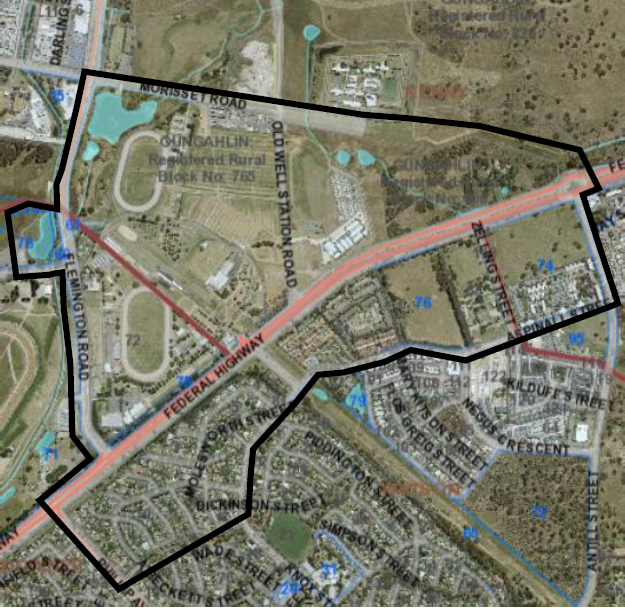 Attachment 2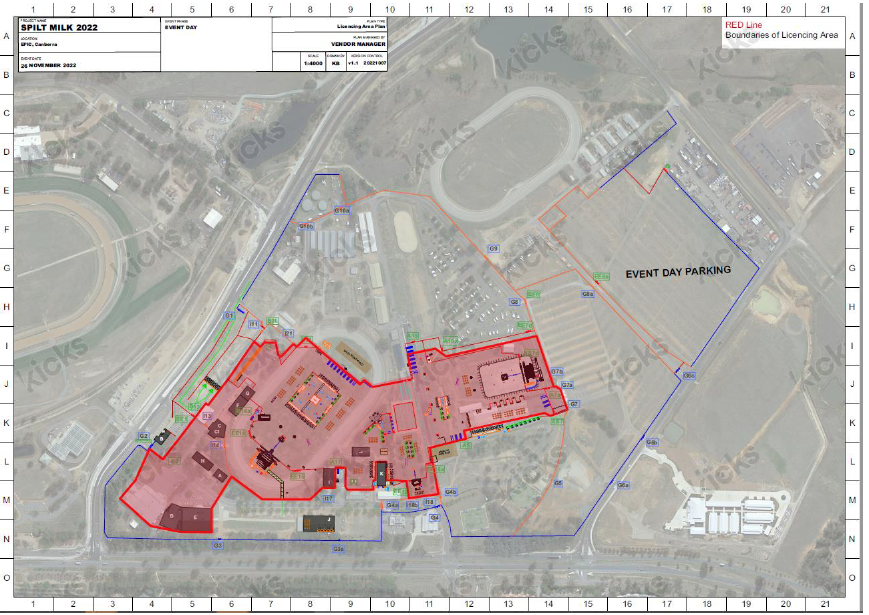 